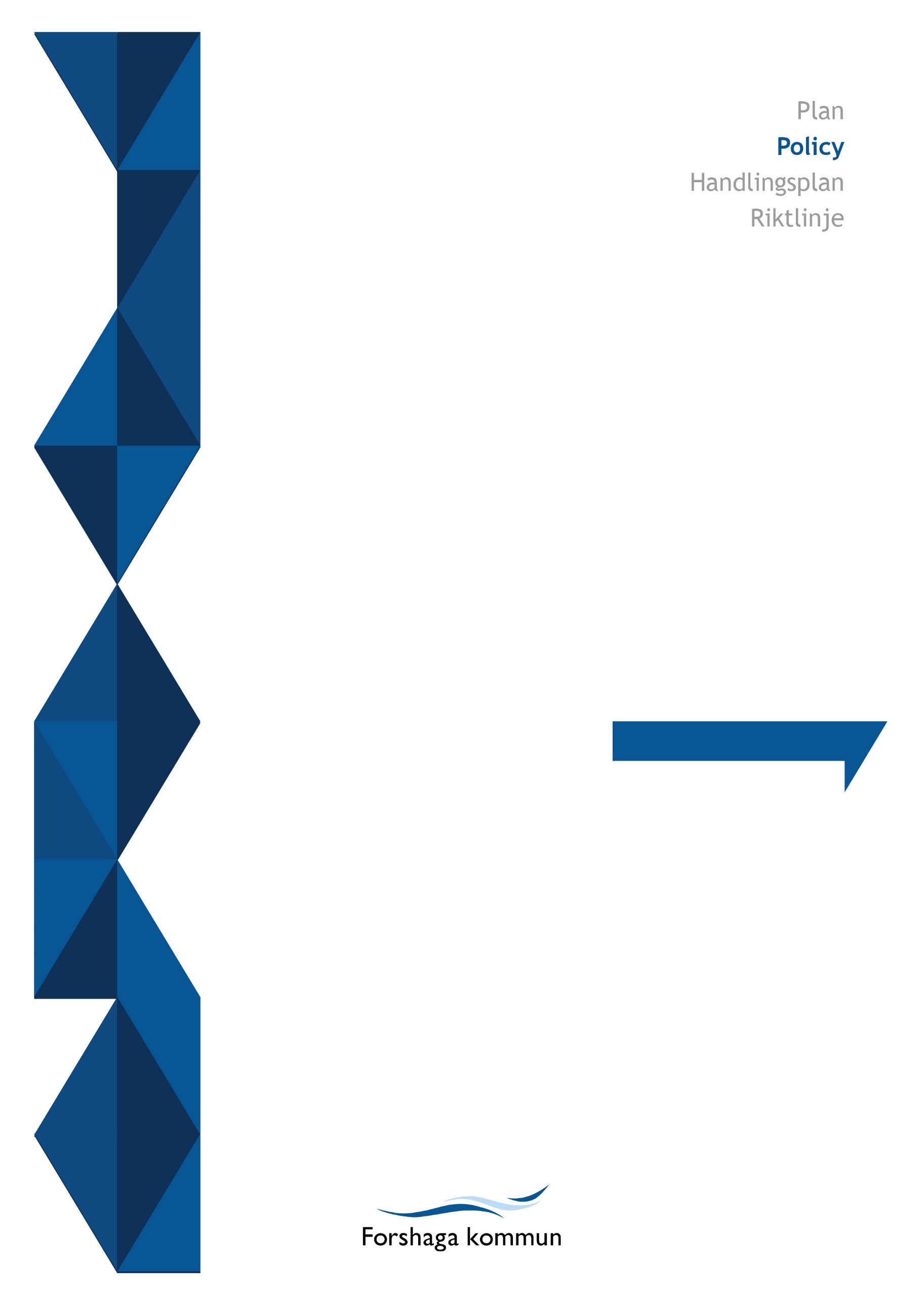 InnehållSyfte	3Mål	3Strategi	3Miljö/hållbarhet	3Etisk/social hänsyn	3Affärsmässighet/konkurrens	3Organisation/ansvar	4Direktupphandling	4Syfte Policyn ska vara vägledande vid upphandlingar som genomförs i kommunens verksamheter, kommunala bolag och gemensamma nämnder samt skapa ett gemensamt hållningssätt i upphandlingsfrågor. Mål Målet med kommunens inköpsverksamhet är att tillgodose verksamheternas behov av varor och tjänster, som inte ska utföras i egen regi, till rätt kvalitet, funktion och vid rätt tidpunkt till lägsta möjliga kostnad. Kommunen ska verka för en god livsmiljö, hållbar utveckling samt ta etisk och social hänsyn. I inköpsverksamheten ska beaktas gällande mål, slut/riktlinjer som antagits av kommunfullmäktige och som kan påverka innehållet i en upphandling. Upphandling ska präglas av totalkostnadstänkande där samtliga kostnader värderas i samband med köp av varor och tjänster. Strategi Kommunala beslut/riktlinjer gällande miljö, sociala och etiska krav ska beaktas så långt är möjligt utan att snedvrida konkurrensen eller vara diskriminerande. Krav ska ställas med beaktande av gällande upphandlingslagstiftning och EU rättsliga principer. Ställda krav ska vara möjliga att kontrollera. En bedömning bör göras i varje enskild upphandling av vilka krav som är adekvata att ställa utifrån upphandlingens värde och strategiska betydelse. Miljö/hållbarhet Utveckling Kommunen ska så långt som möjligt välja varor/tjänster som har liten miljöpåverkan både avseende den yttre miljön som arbetsmiljön. Miljökrav ska i synnerhet ställas på produktområden som har stor miljö- och hälsomässig påverkan samt upphandlas i stora volymer. Kommunala miljöprogram, nationella miljömål och miljöstyrningsrådets riktlinjer ska vara utgångspunkt för de krav som ställs.  Etisk/social hänsyn Kommunen ska när det är relevant och möjligt (med bäring på kontraktsföremålet) inkludera sociala och etiska villkor i sina upphandlingar så att kommunen i sitt val av varor och tjänster främjar produktion som utförs enligt riktlinjerna i FN:s deklaration om mänskliga rättigheter, FN:s barnkonvention och ILO:s kärnkonventioner samt i relevant omfattning svensk lagstiftning. 
Lön, semester och arbetstidsregler enligt nivå som följer av centralt kollektivavtal som tillämpas i hela Sverige.Affärsmässighet/konkurrens Upphandling ska göras i enlighet med Lagen om offentlig upphandling (LOU), Lagen om upphandling inom områdena vatten, energi, transporter och posttjänster (LUF) samt enligt övriga av kommunfullmäktige fastställda policys och riktlinjer. Kommunernas upphandlingar ska i alla möjliga fall ske på ett sådant sätt att även små och medelstora företag kan lämna anbud. Endast leverantörer som är kompetenta och har förmåga att fullfölja sina åtaganden ska anlitas. Organisation/ansvar Kommunstyrelsen har det övergripande ansvaret för upphandlingsverksamheten inom kommunen.  Respektive nämnd/styrelse har ansvar för upphandlingar som är unika för nämndens verksamhetsområde. Personal som är involverad i kommunens inköpsprocesser ska ha tillräckligt goda kunskaper för att kunna utföra uppgiften enligt lagstiftning, policy och riktlinjer. Företrädare för Forshaga kommun ska uppträda på ett affärsetiskt korrekt sätt. Kommunen ska uppfattas som en kompetent och opartisk köpare. Verksamheterna är skyldiga att utnyttja de ramavtal som upprättas och att följa antagna policys och riktlinjer. Information om upphandlade avtal ska vara tillgängliga för berörda beställare i organisationen. Upphandling ska planeras i tid och ske i samverkan mellan företrädare för verksamhet och inköpsenhet. Samverkan med andra kommuner, förbund eller myndigheter ska ske där sådan är fördelaktig för kommunen.Avtal ska följas upp. Direktupphandling Direktupphandling får bara användas om värdet av det som ska upphandlas är lågt eller om det finns synnerliga skäl, ex. brådska som inte kunnat förutses (brand, översvämning eller liknande). Direktupphandlingsgränsen är för kommuner 28 % av gällande tröskelvärde för direktupphandling enligt Lagen om offentlig upphandling (LOU) och 26 % av gällande tröskelvärde för direktupphandling enligt Lagen om upphandling inom områdena vatten, energi, transporter och posttjänster (LUF). 